Компьютерные частушкиНа компьютере в игруДоиграл Денис к утру.В школе у доски Денис,Как компьютер, сам «завис».Припев: Пропою тебе куплет –Хочешь – верь, не хочешь – нет.Во всемирной паутине
Можно сгинуть, словно, в тине
Кликни "Солнышко" - поможет,
Руку помощи предложит!А у нас сегодня в школе Интересный случай был. На контрольном я диктанте Буквы все перезабыл! По мобильнику сегодня Говорил я (говорила) три часа... Батарейка испарилась,Вот какие чудеса! Побывал я в Паутине И залез я в Интернет. В голове от Интернета Просто полный винегрет! На компьютере недавно Я в «стрелялки» поиграл. А потом у папы с мамой Деньги на обед стрелял! Целый день с утра до ночи Я в наушниках хожу. Вас не вижу, вас не слышу, Ничего вам не скажу! Мы частушки вам пропели Необыкновенные. Потому что дети мы -Суперсовременные!http://www.solnet.ee/sol/020/ch_021.html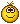 Эту мышку даже мамаМожет смело в руки брать.У неё на спинке кнопки,Чтоб программы выбирать.Раньше шкаф от толстых книжекРассыпался и трещал,А теперь все эти книжкиЯ на диск один «ужал».От сестрёнки своей ОлиВсе секреты «запаролил».Пусть попробует теперьВскрыть в мои икс-файлы дверь!У доски я всё сбиваюсь,Не могу ответ найти.Может, мне из класса выйтиИ по новой в класс войти?!Петька, жадина, не далОткусить конфету!Я ему за это дам...С вирусом дискету!Ах, зачем вам, Марь Иванна,Бегать на уроки?!Киньте курс ваш на компьютер –Меньше всем мороки!Не знакомлюсь во дворе я –Следую совету,Женихов всех завожуЛишь по Интернету.Ах, подруженьки мои,Как же я любила!На свиданья в ИнтернетК милому ходила.Помогите нашей Свете –Заблудилась в Интернете!Целый день уж там блуждает,Ведь всего две буквы знает.Делать Коля стенгазетуЗа компьютер сел с утра.Но тотчас забыл про это:Увлекла его игра.Есть компьютер у Кравцова,Он за ним весь день сидит.А придёт Антон наш в школу –И задачку не решит.Диск попортился, ну что ж,Вот топор, стамеска, нож.Нет, подайте им DiskDoctor,Ох, уж эта молодёжь!http://www.zanimatika.narod.ru/Book8.htmВ рейс хожу,  в рейс хожу по четным дням.
Миссия, миссия почетная
Сквозь просторы, сквозь просторы вольные
Поезд мчится, поезд мчится молнией.Припев:
Железная дорога – характеры крутые,
Дорога-то железная, а люди золотые.
Железная дорога – характеры крутые,
Дорога-то железная, а люди золотые.Мне по сердцу, мне по сердцу быстрота,
Нынче здесь, нынче здесь, а завтра там.
Сквозь просторы, сквозь просторы вольные
Поезд мчится, поезд мчится молнией.Припев.Светофор, светофор, мне подмигни,
Мне привет, мне привет шлют они.
Сквозь просторы, сквозь просторы вольные
Поезд мчится, поезд мчится молнией.Припев (2 раза).http://get-tune.net/?a=music&q=%E6%E5%EB%E5%E7%ED%E0%FF+%E4%EE%F0%EE%E3%E0+%ED%E5%EA%F0%E0%F1%EE%E2#http://stream.get-tune.net/file/132872751/-24163069/3156935362/a2ebc0c1befeee7a/Gimn_OAO_RZHD_-_Matushka_ZHeleznaya_Doroga_-_Matushka_zheleznaya_doroga_(get-tune.net).mp3http://stream.get-tune.net/file/138971784/163864668/3156935362/a2ebc0c1befeee7a/Hor_Oktyabrskoj_zheleznoj_dorogi_-_Matushka_zheleznaya_doroga_(get-tune.net).mp3http://stream.get-tune.net/file/150632414/151321172/3156935362/a2ebc0c1befeee7a/Rossijskie_ZHeleznye_Dorogi_-_Gimn_Rossijskih_ZHeleznyh_Dorog_(get-tune.net).mp3http://stream.get-tune.net/file/84963131/4558125/3156935362/a2ebc0c1befeee7a/Aleksandr_Bagrov_-_ZHeleznaya_doroga._Posvyashaetsya_lyubitelyam_zheleznyh_dorog_(get-tune.net).mp3http://stream.get-tune.net/file/214522935/-54646764/3156935362/a2ebc0c1befeee7a/Via_Plamya_-_Doroga_ZHeleznaya_Severnaya_ZHeleznaya_Doroga_(get-tune.net).mp3  Дорога железная как ниточка тянетсяhttp://www.audiopoisk.com/files/no/rjd-djd---gimn-rossiiskih-jeleznih-dorog-1470322.mp3 Гимн РЖДhttp://www.audiopoisk.com/files/no/a-sergeev-i-a4ub4ik---jeleznaa-doroga-1502847.mp3http://www.audiopoisk.com/files/no/mps---matu6ka-jeleznaa-doroga-1918292.mp3http://www.audiopoisk.com/files/no/gimn-rossiiskih-jeleznih-dorog-1918297.mp3http://www.audiopoisk.com/files/no/rjd-djd---doroga-jeleznaa-1918298.mp3http://www.audiopoisk.com/files/no/kristina-vihrova---jeleznie-dorogi-rossii-muzika-vladimira-sidorova-stihi-fluri-vafinoi-i-kristini-vihrovoi-1918321.mp3